Referral Form For Resources For The Home P2PHousing 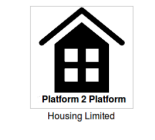 Resources for the Home Project Small appliances and home stuff, just when you need it most, items such as bedding, kettles, microwaves, cookers, fridge, freezers etc. All items will either be brand new with warranty or second-hand PAT tested. Items will usually be delivered directly to beneficiary or can be given to referrer for handover of items. If you wish to discuss a new referral, please contact Gemma Grantham platform2platformhousing@gmail.com P2P key contact for this donation:Name of refer:Organisation:Contact info for refer Phone Number/email: Name of beneficiary: Address: Phone Number and/or email: (If available) …………………………………………………………………… Date of referral: ………………………………………………………………….. Items required for client: ………………………………………………………………….………………………………………………………………….…………………………………………………………………………………………………………………………………………Please note: P2P will not share or log electronically any information regarding our donations - all our donations are anonymised and paper records are kept only to balance our purchase records and financial reporting. http://www.p2phousing.org/